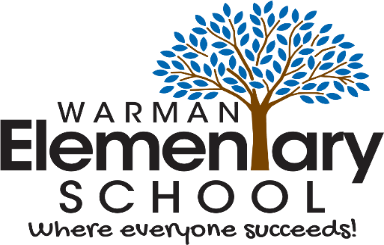 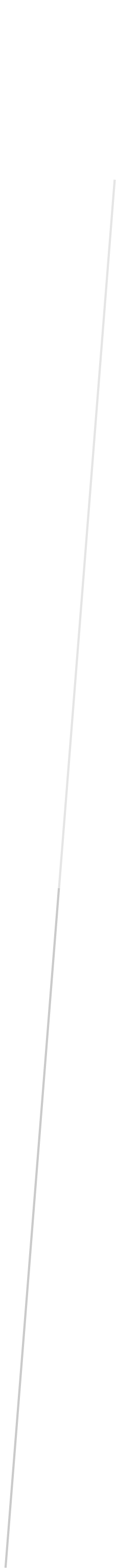 LABELLED1 - hard pencil boxes4- Pack of Expo Dry Markers2 - Pencil sharpeners (Staedtler tub sharpeners. All MUST have a container to catch the shavings)1 - pair of pointed end Fiskars scissors ( dominant hand, L or R )1 BPA free water bottle with closable drinking spout1 - 24 pack Crayola wax crayons- in a container with a tight lid- Individually Labelled1 - 24 pack of pencil crayons SHARPENED-  Individually Labelled1 – 1” Binders4 – 40 Page Hilroy ruled 27.6 x 21.3 cm Notebooks 1 BLUE, 1 PINK, 1 GREEN, 1 YELLOW – needed on the first day. – No recycled, No coil bound, No interlined. 1- set of Crayola markers- Broad Line- Individually Labelled6 - duo tangs 1 BLUE, 1 RED, 1 GREEN, 1 YELLOW, 1 ORANGE, 1 PURPLE- No plastic or folders1 pair of good quality head phones in a labelled Ziploc bag 1 – 30 centimetre ruler in good condition- Starting with Zero1- Bottle of liquid glue1 - pair of runners for indoor and gym use; VELCRO/Slip on if your child is unable to tie with non-marking soles only1 colouring/activity book for indoor recessesStudents in Leslie Bull’s classroom only- Studio Scrap Book- 35.5cm X 27.9cm, 4 Pocket folders NO DUOTANGSNOT LABELLED1 – red pen 1- Yellow highlighter30 - 2HB pencils sharpened Staedtler10 - large Dixon white erasers6 - large UHU glue sticks 2 large box of Kleenex5 large Ziploc bags Please label clothing items including boots and shoes.Please send these items with your child on the first day of school More supplies may be needed as the year progressesEach grade two teacher has his or her own teaching style, which may require additional supplies.